Do wszystkich zainteresowanychDotyczy postępowania prowadzonego w trybie przetargu nieograniczonego nr ZP-6/2020 pn. Wykonanie nakładek asfaltowych nawierzchni bitumicznych wraz regulacją przylegających odcinków chodników i zjazdów o nawierzchni z kostki brukowej betonowej na drogach powiatowych będących w zarządzie Zarządu Dróg Powiatowych w Ożarowie Mazowieckim w zakresie części 1, 2, 3 i 4:„Remont drogi powiatowej nr 3805W w zakresie wykonania nakładki asfaltowej na odcinku od dz. o nr ew. 40/5 do końca granicy powiatu – o dł. ok. 800mb. w miejscowości Strojec, gm. Kampinos.”„Remont drogi powiatowej ul. Szeligowskiej w zakresie wykonania nakładki asfaltowej na długości ok. 970m wraz z remontem chodnika, zjazdów i peronów”.„Remont drogi powiatowej nr 4107W w zakresie wykonania nakładki asfaltowej wraz z regulacją nawierzchni zjazdów i chodnika ul. Bieniewicka w m. Bieniewice o dł. ok. 235 mb, gm. Błonie  oraz wykonanie remontu w zakresie napraw cząstkowych nawierzchni drogi powiatowej nr 4128W (ul. Izabelińska) w miejscowości Stare Babice, gm. Stare Babice”,„Wykonanie nakładki asfaltowej na drodze powiatowej nr 4134W 
w m. Józefów na odc. o dł. ok. 500 mb, gm. Kampinos”.Działając na podstawie art. 86 ust. 5 ustawy Prawo zamówień publicznych (Dz. U. z 2019 poz. 1843 ze zm.) zamawiający informuje:Kwota jaką zamawiający zamierza przeznaczyć na finansowanie zamówienia wynosi: Część I – 431 885,82 złCzęść II – 682 867,20 złCzęść III – 300 515,08 złCzęść IV – 400 000,00 złOferty złożone w terminie:Część ICzęść IICzęść IIICzęść IVe-mail: sekretariat@zdp.pwz.ple-mail: sekretariat@zdp.pwz.plwww.zdp.pwz.plwww.zdp.pwz.pl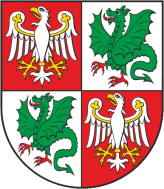 Zarząd Dróg Powiatowych                                                                                           05-850 Ożarów Mazowiecki, ul. Poznańska 300Zarząd Dróg Powiatowych                                                                                           05-850 Ożarów Mazowiecki, ul. Poznańska 300Zarząd Dróg Powiatowych                                                                                           05-850 Ożarów Mazowiecki, ul. Poznańska 300Zarząd Dróg Powiatowych                                                                                           05-850 Ożarów Mazowiecki, ul. Poznańska 300Tel./Fax    (+22) 722-13-80           Tel..            (+22) 722-11-81REGON 014900974NIP 527-218-53-41Konto nr 57 1240 6973 1111 0010 8712 9374Bank Pekao S.A.Konto nr 57 1240 6973 1111 0010 8712 9374Bank Pekao S.A.Wasz znak:Nasz znak:                                      Nr pisma:ZP6/2020Data:05.10.2020 r.Numer OfertyFirma wykonawcyCenaOkres gwarancji1.Przedsiębiorstwo Budowy Dróg i Mostow Sp. z o.o. ul. Kolejowa 28, 05-300 Mińsk Mazowiecki, Partner  Altor sp. Z o.o. ul. Kolejowa 28, 05-300 Mińsk Mazowiecki486 896,48 zł60 miesięcy2PPUH EFEKT SP. z o.o. ul. Szomańskiego 8,  02-495 Warszawa451 410,00 zł60 miesięcy3.FAL-BRUK sp. z o.o. ul. Sarabandy 42, 02-868 Warszawa515 370,00 zł60 miesięcyNumer OfertyFirma wykonawcyCenaOkres gwarancji1.Przedsiębiorstwo Budowy Dróg i Mostow Sp. z o.o. ul. Kolejowa 28, 05-300 Mińsk Mazowiecki, Partner  Altor sp. Z o.o. ul. Kolejowa 28, 05-300 Mińsk Mazowiecki861 428,94 zł60 miesięcy2PPUH EFEKT SP. z o.o. ul. Szomańskiego 8,  02-495 Warszawa766 290,00 zł60 miesięcy3.FAL-BRUK sp. z o.o. ul. Sarabandy 42, 02-868 Warszawa883 140,00 zł60 miesięcyNumer OfertyFirma wykonawcyCenaOkres gwarancji1.Przedsiębiorstwo Budowy Dróg i Mostow Sp. z o.o. ul. Kolejowa 28, 05-300 Mińsk Mazowiecki, Partner  Altor sp. Z o.o. ul. Kolejowa 28, 05-300 Mińsk Mazowiecki354 589,27 zł60 miesięcy2PPUH EFEKT SP. z o.o. ul. Szomańskiego 8,  02-495 Warszawa302 580,00 zł60 miesięcyNumer OfertyFirma wykonawcyCenaOkres gwarancji1.Przedsiębiorstwo Budowy Dróg i Mostow Sp. z o.o. ul. Kolejowa 28, 05-300 Mińsk Mazowiecki, Partner  Altor sp. Z o.o. ul. Kolejowa 28, 05-300 Mińsk Mazowiecki346 878,14 zł60 miesięcy2PPUH EFEKT SP. z o.o. ul. Szomańskiego 8,  02-495 Warszawa319 800,00 zł60 miesięcy3.FAL-BRUK sp. z o.o. ul. Sarabandy 42, 02-868 Warszawa361 620,00 zł60 miesięcy4.Alblu Sp. z o.o. Ul. Stanisława Witkiewicza 14 lik. 10303 – 305 Warszawa486 597,35 zł60 miesięcy